Виконавчий комітет Нетішинської міської радиХмельницької областіР І Ш Е Н Н Я29.08.2023					Нетішин				  № 324/2023Про надання мешканцям Нетішинської міської територіальної громади одноразової грошової допомогиВідповідно до підпункту 4 пункту «а» статті 28, підпункту 1 пункту «а» частини 1 статті 34, частини 2, пункту 3 частини 4 статті 42 Закону України «Про місцеве самоврядування в Україні», комплексної програми «Турбота» на 2023-2025 роки, затвердженої рішенням тридцятої сесії Нетішинської міської ради           VІІІ скликання від 04 листопада 2022 року № 30/1534, комплексної програми соціальної підтримки захисників державного суверенітету та незалежності України і членів їх сімей Нетішинської міської територіальної громади на 2023-2025 роки, затвердженої рішенням тридцятої сесії Нетішинської міської ради            VІІI скликання від 04 листопада 2022 року № 30/1535, Порядку надання одноразової грошової допомоги, затвердженого рішенням виконавчого комітету Нетішинської міської ради від 26 січня 2023 року № 49/2023, розпорядження міського голови від 29 грудня 2022 року № 547/2022-рк «Про виконання повноважень міського голови», з метою розгляду звернень мешканців Нетішинської міської територіальної громади щодо надання грошової допомоги та враховуючи рекомендації комісії з питань надання одноразової грошової допомоги, виконавчий комітет Нетішинської міської радиВИРІШИВ:1. Надати:1.1. військовослужбовцю М., який проживає у …, м. Нетішин, одноразову грошову допомогу на лікування, у сумі 5 тисяч гривень;1.2. військовослужбовцю П., який проживає у …, м. Нетішин, одноразову грошову допомогу на лікування, у сумі 5 тисяч гривень;1.3. військовослужбовцю Д., який проживає у …, м. Нетішин, одноразову грошову допомогу на лікування, у сумі 5 тисяч гривень;1.4. особі з інвалідністю війни другої групи П., яка проживає у …, м. Нетішин, одноразову грошову допомогу на лікування, у сумі 3 тисячі гривень;1.5. пенсіонерці Б., яка проживає у …, м. Нетішин, одноразову грошову допомогу на лікування, у сумі 10 тисяч гривень;1.6. пенсіонеру Ч., який проживає у …, м. Нетішин, одноразову грошову допомогу на лікування, у сумі 3 тисячі гривень;1.7. внутрішньо переміщеній особі П., яка фактично проживає у …, м. Нетішин, одноразову грошову допомогу на лікування доньки, у сумі 4 тисячі гривень;1.8. особі з інвалідністю загального захворювання третьої групи М., яка проживає у …, м. Нетішин, одноразову грошову допомогу на лікування, у сумі  3 тисячі гривень;1.9. внутрішньо переміщеній особі П., яка фактично проживає у …, с. Старий Кривин, одноразову грошову допомогу на лікування доньки, у сумі            5 тисяч гривень;1.10. особі з інвалідністю загального захворювання другої групи Б., яка проживає у …, м. Нетішин, одноразову грошову допомогу на лікування, у сумі  3 тисячі гривень;1.11. особі з інвалідністю загального захворювання другої групи З., яка проживає у …, м. Нетішин, одноразову грошову допомогу на лікування, у сумі 10 тисяч гривень;1.12. пенсіонеру З., який проживає у …, м. Нетішин, одноразову грошову допомогу на лікування дружини, у сумі 8 тисяч гривень;1.13. пенсіонерці Н., яка проживає у …, м. Нетішин, одноразову грошову допомогу у зв’язку зі скрутним матеріальним становищем, у сумі 10 тисяч гривень;1.14. пенсіонерці Н., яка проживає у …, м. Нетішин, одноразову грошову допомогу на лікування, у сумі 10 тисяч гривень;1.15. пенсіонерці К., яка проживає у …, м. Нетішин, одноразову грошову допомогу на лікування, у сумі 10 тисяч гривень;1.16. пенсіонерці К., яка проживає у …, с. Старий Кривин, одноразову грошову допомогу у зв’язку зі скрутним матеріальним становищем, у сумі            10 тисяч гривень;1.17. отримувачу допомоги по догляду В., яка проживає у …, м. Нетішин, одноразову грошову допомогу на лікування доньки, у сумі 5 тисяч гривень;1.18. працівниці бюджетної сфери К., яка проживає у …, м. Нетішин, одноразову грошову допомогу на лікування, у сумі 10 тисяч гривень;1.19. непрацюючій Ч., яка проживає у …, м. Нетішин, одноразову грошову допомогу на лікування, у сумі 10 тисяч гривень;1.20. працівниці бюджетної сфери М., яка проживає у …, м. Нетішин, одноразову грошову допомогу на лікування чоловіка, у сумі 4 тисяч гривень;1.21. працівнику ТОВ «Акріс Агро» Д., який проживає у …, м. Нетішин, одноразову грошову допомогу на лікування дружини, у сумі 10 тисяч гривень;1.22. працівниці ВП ХАЕС С., яка проживає у …, м. Нетішин, одноразову грошову допомогу на лікування чоловіка, у сумі 5 тисяч гривень.2. Фінансовому управлінню виконавчого комітету Нетішинської міської ради на виконання пунктів 1.1.-1.3. цього рішення виділити кошти управлінню соціального захисту населення виконавчого комітету міської ради, на виконання пунктів 1.4.-1.17. – Нетішинському територіальному центру соціального обслуговування (надання соціальних послуг) та на виконання пунктів 1.18.-             1.22. – виконавчому комітету Нетішинської міської ради за рахунок асигнувань, передбачених у бюджеті Нетішинської міської територіальної громади на інші заходи у сфері соціального захисту та соціального забезпечення.3. Контроль за виконанням цього рішення покласти на керуючого справами виконавчого комітету міської ради Любов Оцабрику.Секретар міської ради							Іван РОМАНЮК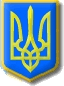 